安徽天成汽车集团招聘信息安徽天成汽车集团是合肥市一家以汽车销售、汽车售后维修服务为主营业务的汽车集团公司，旗下有三个4S店——安徽天成汽车贸易有限公司（瑶海安徽国际汽车城）、安徽力胜汽车贸易有限公司（包河汽车城）、安徽新瑞成汽车贸易有限公司（包河汽车城），主要经营：江淮瑞风MPV，江淮大众思皓SUV、乘用车、新能源电动车，江淮星锐商用车，奇瑞捷途等系列车型。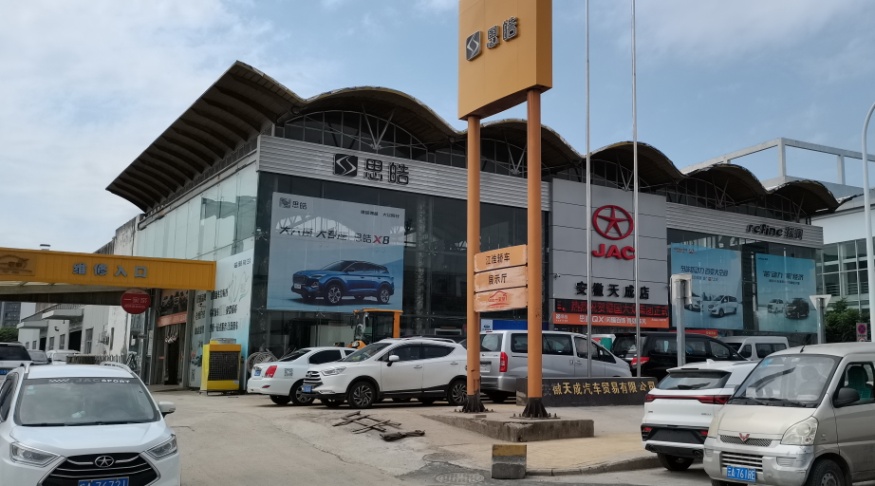 安徽天成店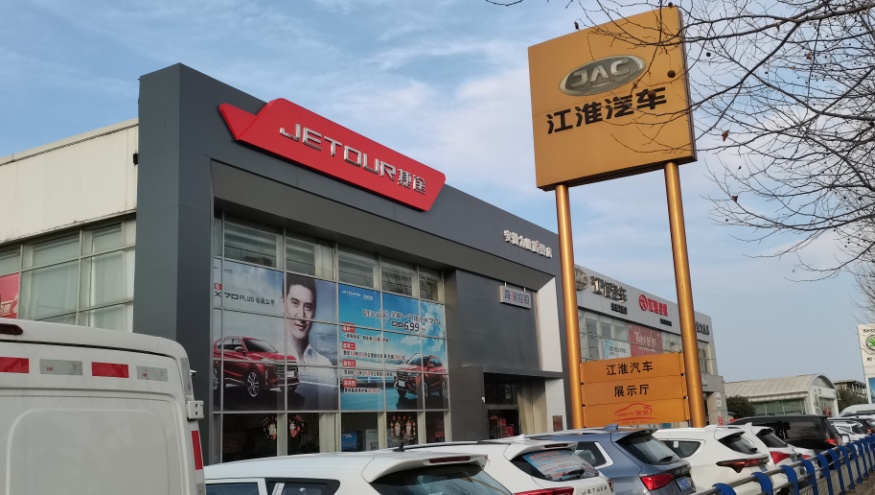 安徽力胜店、安徽新瑞成店4S店拥有宽敞明亮的销售展厅和售后维修车间，为客户提供购车咨询、按揭购车、上牌、二手车置换、代办保险、年审、售后维修保养、钣金喷漆、汽车美容装潢、安全检查等一站式服务，所有员工均经过统一培训上岗。各店售后维修服务具有一类维修企业资质，拥有技术精湛的维修技师、精良的维修设备、原厂专用检测仪、充足纯正的原厂汽车零配件。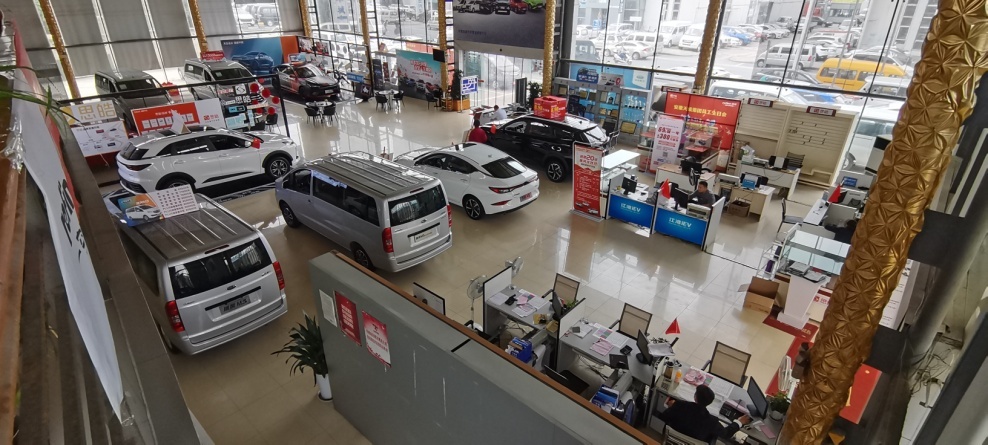 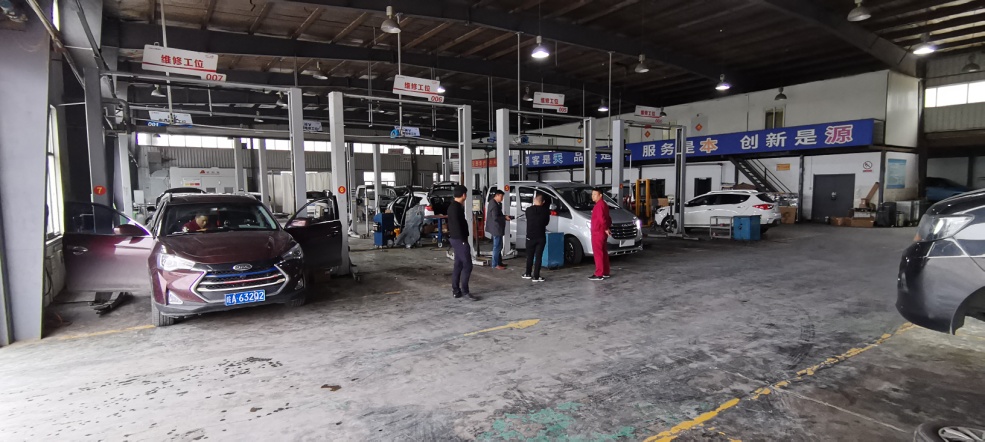 安徽天成店展厅、售后维修车间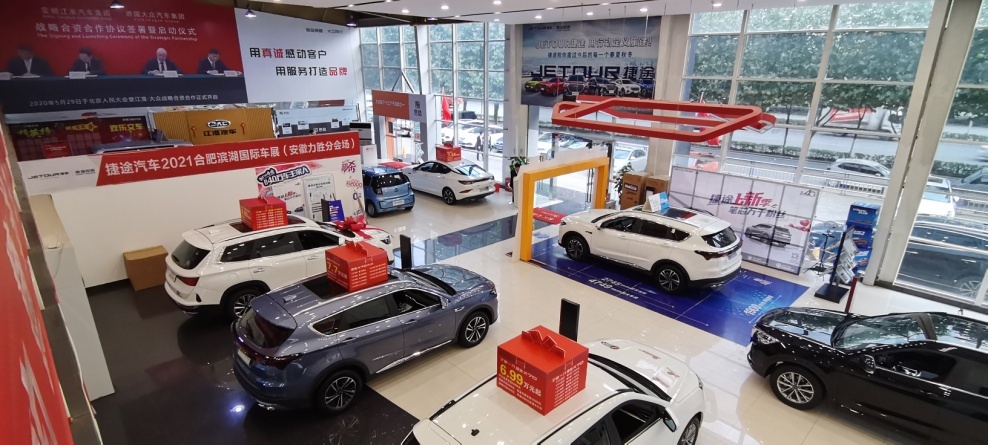 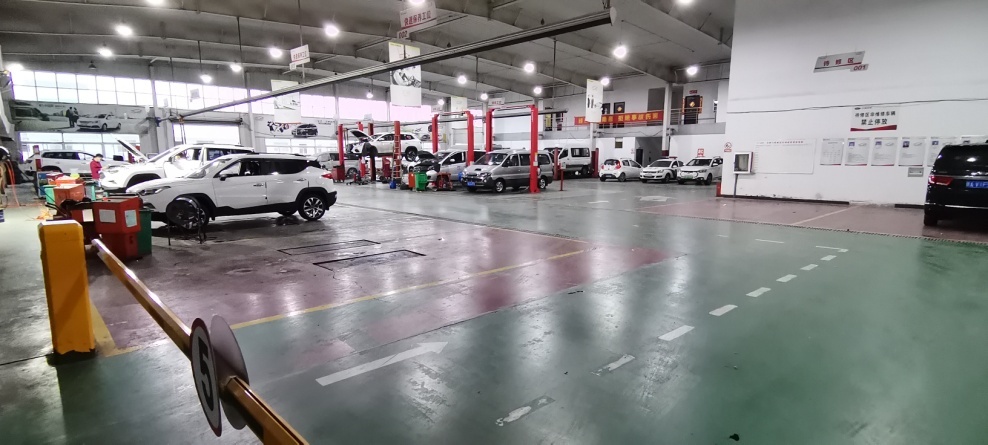 安徽力胜新瑞成店展厅、售后维修车间天成汽车集团长期以来，坚持“用真诚感动客户，用服务打造品牌”的经营服务理念，依托江淮大众汽车、奇瑞汽车多品牌系列车型的强势驱动平台，凭借集团公司规模大、功能全的优越条件，争创一流的服务，力求为每一位客户带来全新满意的汽车消费服务。天成汽车集团因经营发展需要，现招聘以下岗位人员：岗位：1、汽车销售顾问20人，男女不限，营销、管理或其它专业，转正后月收入6000—15000+元。2、汽车服务顾问5人，男女不限，维修相关或其它专业，转正后月收入4000—8000+元。3、汽车维修技师10人（机修、钣金、油漆），男，维修相关专业，转正后月收入3000—10000+元。4、汽车销售支持5人（业务协助、信息管控、抖音平台维护），转正后月收入4000—8000+元。要求：中专或以上学历、热爱汽车、勤奋好学、服务意识强、能吃苦耐劳。待遇：购买社保、带薪年休假、节日福利、午餐、免费培训、岗位晋升等。        工作地址：合肥市瑶海区北二环路安徽国际汽车城合肥市包河区繁华大道包河汽车城有意者简历发送至：ahtc4S@sina.com   联系方式：13966722337 周先生欢迎加入安徽天成汽车集团！